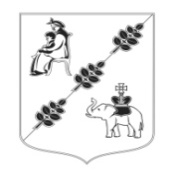 АДМИНИСТРАЦИЯ МУНИЦИПАЛЬНОГО ОБРАЗОВАНИЯ КОБРИНСКОГО СЕЛЬСКОГО ПОСЕЛЕНИЯ ГАТЧИНСКОГО МУНИЦИПАЛЬНОГО РАЙОНА ЛЕНИНГРАДСКОЙ ОБЛАСТИПОСТАНОВЛЕНИЕОт  30 декабря 2015 года                                                                                                      № 618«Об  утверждении  средней  рыночной стоимости одного  квадратного  метра общей  площади  жилья в сельской местности Ленинградской области в рамках реализации федеральной целевой программы «Устойчивое развитие сельских территорий на 2014-2017 годы и на период до 2020 года» и подпрограммы «Устойчивое развитие сельских территорий Ленинградской области на 2014-2017 года и на период до 2020 года» государственной программы Ленинградской области «Развитие сельского хозяйства Ленинградской области на 2013-2020 годы» по муниципальному образованию Кобринского сельского поселения Гатчинского муниципального района Ленинградской области на 2016 год»	В соответствии с Приказом Министерства строительства и жилищно-коммунального хозяйства Российской Федерации № 951/пр от 28 декабря 2015 года, Распоряжением Правительства Ленинградской области от 11 декабря 2007 года № 536-р «О полномочиях при определении средней рыночной стоимости одного квадратного метра общей площади жилья по муниципальным образованиям Ленинградской области для расчета размера субсидий, предоставляемых за счет средств областного бюджета Ленинградской области на строительство (приобретение) жилья» и Методическими рекомендациями по определению норматива стоимости одного квадратного метра общей площади жилья в муниципальных образованиях Ленинградской области и стоимости одного квадратного метра общей площади жилья в сельской местности Ленинградской области, утвержденными Распоряжением комитета по строительству Ленинградской области от 04.12.2015 года № 552, руководствуясь Уставом Муниципального образования Кобринского сельского поселения Гатчинского муниципального района Ленинградской областиПОСТАНОВЛЯЕТ 	1.  Утвердить среднюю рыночную стоимость одного  квадратного  метра общей  площади  жилья в сельской местности Ленинградской области в рамках реализации федеральной целевой программы «Устойчивое развитие сельских территорий на 2014-2017 годы и на период до 2020 года» и подпрограммы «Устойчивое развитие сельских территорий Ленинградской области на 2014-2017 года и на период до 2020 года» государственной программы Ленинградской области «Развитие сельского хозяйства Ленинградской области на 2013-2020 годы» по муниципальному образованию Кобринского сельского поселения Гатчинского муниципального района Ленинградской области на 2016 год в размере 40 223 (Сорок тысяч двести двадцать три) рубля 58 копеек.2.  Настоящее Постановление подлежит опубликованию и вступает в силу с даты опубликования.Глава администрацииКобринского сельского поселения                                                  		     Е.Д. Ухаров